Предмет: АБВГДейкаТема занятия: Буква Ч. Звук [ Ч ꞌ]На youtube посмотрите видеоурок: Буква Ч / Дошкольник/ Буквы #25 Инфоурок    https://www.youtube.com/watch?v=rBDFlwuf1dEДля оценки результатов работы ребенка Вам необходимо сфотографировать, выполненные задания в букваре и тетради и отправить на электронную почту педагога   eistomina2304@yandex.ru до 24.04.2020Дополнительный материал к занятию:Работа с текстом.Текст распечатайте или напишите детям, как раздаточный материал.Прочитайте рассказ.Мячик.На столе стояли чашка и чайник. Мальчик играл в мячик. Мячик попал в чайник. Чайник упал и разбился. Мальчик заплакал. Нельзя в комнате игратьв мячик!Задания к тексту:1.Посчитайте, сколько предложений в этом рассказе? Что помогло вам определить количество предложений? (точка в конце предложения)А когда мы читаем предложение, что помогает определить конец предложения? (остановка в конце предложения, понижение голоса)  Давайте вспомним правила написания предложения: первое слово в предложении пишется с большой буквы (возьмите цветной карандаш и закрасьте все большие буквы в начале предложения); между словами должно быть расстояние (интервал – дырка, прыг. Покажите пальчиком эти дырки). В конце предложения ставится точка (покажите все точки)Зная эти правила, ответьте на вопрос: Сколько в рассказе предложений?2. Найдите пятое предложение. Прочитайте его.Нарисуйте схему этого предложения.Давайте вспомним правила:Так выглядит схема предложения: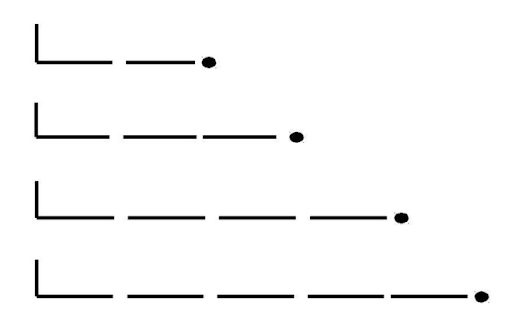 Что обозначают черточки в схеме? (слова, сколько слов, столько и черточек)Что обозначает уголок? (начало предложения)Что обозначает точка? (конец предложения)Сколько слов в нашем предложении? (2, значит в схеме нарисуем 2 черточки)Зная эти правила, запишите схему пятого предложения в тетради (вторая схема).А теперь построим схему второго предложения.Вспомним  еще одно правило: Чтобы правильно построить предложение, необходимо помнить о маленьких, но очень важных словах, без которых предложение теряет смысл.  Мы знаем правило: короткие слова  с другими словами пишутся раздельно.Посмотрите на второе предложение.Вы видите короткое слово? Какое это слово? (в)Какой черточкой мы обозначим это слово: короткой или длинной? (короткой, слово короткое и черточка тоже будет короткой)Посчитайте, сколько слов в этом предложении? Не забывайте про короткое слово, оно хоть и короткое, но тоже слово. (4) Зная эти правила, запишите схему второго предложения в тетради.  Зная эти правила, запишите схему пятого предложения в тетради (вторая схема).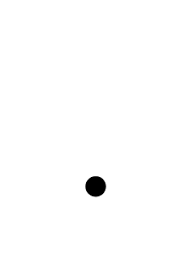 Сколько слов в предложении?Назовите 1,2,3,4 слово.Назовите «маленькое слово.     Выбери любое предложение из рассказа и нарисуй схему в тетради.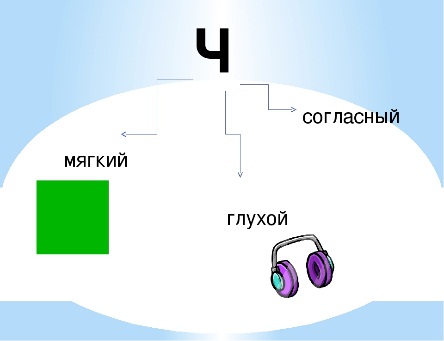 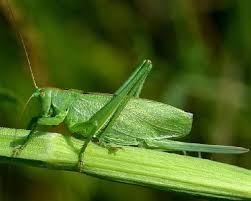 Сегодня мы с вами   познакомимся с удивительным звуком, узнаем о нем много интересного, откроем про него секреты, а еще познакомимся с буквой, которой он обозначается на письме.Для того, чтобы узнать, что это за звук, отгадайте загадку:Он зеленый, попрыгучий,Совершенно неколючий,На лугу весь день стрекочет,Удивить нас песней хочет.     (Кузнечик)Кто это? А ты видел настоящих кузнечиков? Слышал ли ты, как стрекочет кузнечик?Давай    превратимся в маленьких кузнечиков и пострекочем: ч-ч-ч-ч-ч-ч.Какой звук мы с вами сейчас произносили?Как вы думаете, звук [ч’] согласный или гласный?  (согласный) Почему? Секрет первый: он согласный (Во время произношения звука,   появилась преграда. Звук нельзя спеть и выходит толчком, рот прикрыт)   Как произносится звук [ ч ꞌ]твердо или мягко?(всегда мягкий согласный звук). Послушай его в словах: чай, чашка, часы, черепаха, чемодан. Секрет второй: этот звук только мягкий и его домик зеленый (Попробуй звук Ч произнести твердо. Что ты услышишь?).  Прикройте руками уши и произнесите звук [ч’].Какой это звук: звонкий или глухой? (глухой)Секрет третий: этот звук глухой (Послушай его в ушках и звонят ли колокольчики?)Посмотри на схему и запомни характеристику звукаВы узнали секреты звука [ Ч ꞌ], а теперь научимся писать букву Ч большую и ч маленькую.На какую цифру похожа буква Ч? (на 4)Да, вы правильно решили:Ч мы пишем как четыре.Только с цифрами, друзья,Буквы путать нам нельзя.В тетради (линейка) напишите большую и маленькую букву Ч ч одну строчку.  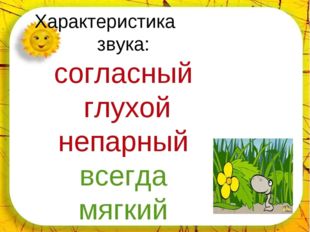 Письмо в тетрадиСегодня мы с вами   познакомимся с удивительным звуком, узнаем о нем много интересного, откроем про него секреты, а еще познакомимся с буквой, которой он обозначается на письме.Для того, чтобы узнать, что это за звук, отгадайте загадку:Он зеленый, попрыгучий,Совершенно неколючий,На лугу весь день стрекочет,Удивить нас песней хочет.     (Кузнечик)Кто это? А ты видел настоящих кузнечиков? Слышал ли ты, как стрекочет кузнечик?Давай    превратимся в маленьких кузнечиков и пострекочем: ч-ч-ч-ч-ч-ч.Какой звук мы с вами сейчас произносили?Как вы думаете, звук [ч’] согласный или гласный?  (согласный) Почему? Секрет первый: он согласный (Во время произношения звука,   появилась преграда. Звук нельзя спеть и выходит толчком, рот прикрыт)   Как произносится звук [ ч ꞌ]твердо или мягко?(всегда мягкий согласный звук). Послушай его в словах: чай, чашка, часы, черепаха, чемодан. Секрет второй: этот звук только мягкий и его домик зеленый (Попробуй звук Ч произнести твердо. Что ты услышишь?).  Прикройте руками уши и произнесите звук [ч’].Какой это звук: звонкий или глухой? (глухой)Секрет третий: этот звук глухой (Послушай его в ушках и звонят ли колокольчики?)Посмотри на схему и запомни характеристику звукаВы узнали секреты звука [ Ч ꞌ], а теперь научимся писать букву Ч большую и ч маленькую.На какую цифру похожа буква Ч? (на 4)Да, вы правильно решили:Ч мы пишем как четыре.Только с цифрами, друзья,Буквы путать нам нельзя.В тетради (линейка) напишите большую и маленькую букву Ч ч одну строчку.  Работа в букваре.Игра: « Расставь фонарики»Букварь стр.52Прочитайте слова в копилке с буквой Ч.Чтобы хорошо запомнить домик звука [ Ч ꞌ], в копилке слов поставьте зеленый фонарик под всеми буквами Ч.Звуковой анализ словВ букваре    стр. 52 Найдите картинки с изображением чашка, черепаха.Обратите внимание, что под картинками  находится звуковая схема. Задание: сделайте звуковой  анализ слов.Чтение в буквареРабота в букваре стр.53Прочитай рассказ «На даче».Ответь на вопросы:Какое название у речки?Какая в речке вода?Во что играют девочки?Как зовут овчарку?Что она делает?Куда пошел мальчик?Правило ЧА, ЧУПрочитайте детям сказку.Сказка о том, как буква Ч поссорилась с буквами Я и Ю. (В. Волина)Однажды буквы Я, Ю, А и У позвали играть в прятки букву Ч. Они посчитались и выпало искать букве Ч. Остальные побежали прятаться. Сидят буквы в потайных местах, ждут, когда их искать начнут. Вот буква Ч уже все обошла, нашла А и У, а Я и Ю все никак не найдет. Искала, искала, так и не нашла, обиженная, решила пойти домой. Проходит буква Ч мимо соседнего домика, видит – Ю и Я как ни в чем не бывало сидят на крылечке. Обиделась Ч и с тех пор у них дружба врозь. Никогда не стоят они вместе.А вот с буквами А и У, буква Ч подружилась.С тех пор ЧА и ЧУ пишутся только с А и У.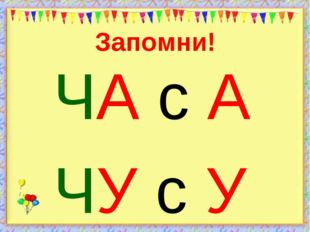 Прочитайте детям сказку.Сказка о том, как буква Ч поссорилась с буквами Я и Ю. (В. Волина)Однажды буквы Я, Ю, А и У позвали играть в прятки букву Ч. Они посчитались и выпало искать букве Ч. Остальные побежали прятаться. Сидят буквы в потайных местах, ждут, когда их искать начнут. Вот буква Ч уже все обошла, нашла А и У, а Я и Ю все никак не найдет. Искала, искала, так и не нашла, обиженная, решила пойти домой. Проходит буква Ч мимо соседнего домика, видит – Ю и Я как ни в чем не бывало сидят на крылечке. Обиделась Ч и с тех пор у них дружба врозь. Никогда не стоят они вместе.А вот с буквами А и У, буква Ч подружилась.С тех пор ЧА и ЧУ пишутся только с А и У.Упражнение: «Найди ЧА и ЧУ»Задание для родителей: напечатайте для ребенка слова в тетради: ЧАС, ЧУДО, ЧАЙ, ЧАЙНИК, ЧАШКА, ЧАЩА,  ЧАСОВОЙ, ЧАЙКА, ЧУГУН, ХОЧУ,   ЧУБ, УЧУ, ЧУЛАН.Задание для ребенка:Возьми красный карандаш и обведи в кружок правило ЧА и ЧУРабота в буквареБукварь стр. 54Прочитай рассказ  про Иру.Перескажи рассказ.Поиграй в игру «Назови ласково» Ира – Ирочка Лена – Леночка…… (стр. 54) Умелые ручкиСделай букву Ч своими руками: из картона, бумаги, пластилина, из природного материала. Украсить можно бисером, кусочками цветной бумаги (как мозаика), пуговицами и др. материалами.Можешь букву нарисовать и красиво раскрасить или превратить в любой другой предмет. Пофантазируй! У тебя все получится!